769500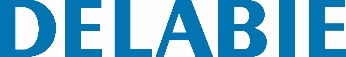 Tubo de descargaReferência: 769500 Informação para prescriçãoTubo de descarga TC / a encastrar para sanita.Para TEMPOMATIC, TEMPOFLUX 1, TEMPOFLUX 2, TEMPOFLUX 3 e TEMPOCHASSE.Tubo PVC  e PEHD.Para encastrar ou para atravessar a parede ≤ 60 mm.Ø 26/32 com emboque de junção.H.703-783, L.670.